Kontrollblatt LeiterPrüfkriterien:  Name Prüfer:  Name Prüfer:  Name Prüfer:  Visum: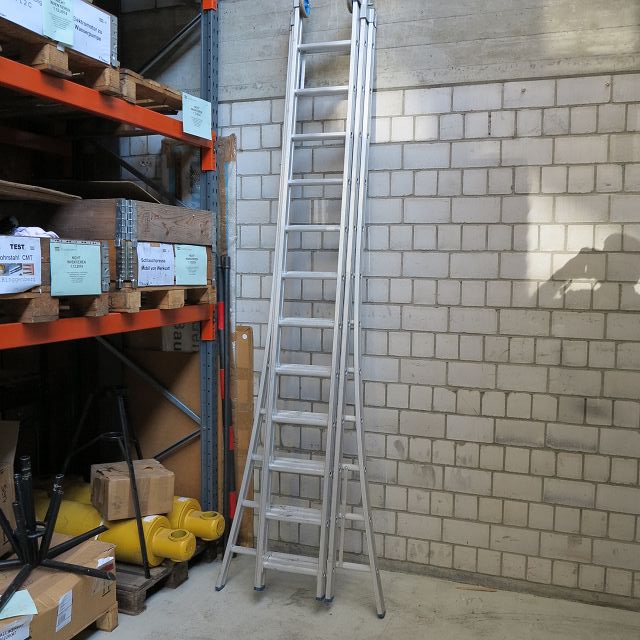 Kontrolldatum:Kontrolldatum:Kontrolldatum:Nächste Prüfung:Nächste Prüfung:Nächste Prüfung:Inventar-Nr. der Leiter/ des Trittes: Inventar-Nr. der Leiter/ des Trittes: Inventar-Nr. der Leiter/ des Trittes: Inventar-Nr. der Leiter/ des Trittes: Hersteller der Leiter:Hersteller der Leiter:Hersteller der Leiter:Hersteller der Leiter:Standort/ Abt der Leiter:  Standort/ Abt der Leiter:  Standort/ Abt der Leiter:  Standort/ Abt der Leiter:  Art der Leiter:Art der Leiter:  Anlegeleiter  Anlegeleiter  Anlegeleiter  Schiebeleiter  Schiebeleiter  SchiebeleiterArt der Leiter:Art der Leiter:  Plattform-Leiter  Plattform-Leiter  Plattform-Leiter  Bockleiter  Bockleiter  BockleiterArt der Leiter:Art der Leiter:  Trittleiter   (kurz)  Trittleiter   (kurz)  Trittleiter   (kurz)  Ausziehleiter  Ausziehleiter  AusziehleiterArt der Leiter:Art der Leiter:  Sonstige  Sonstige  Sonstige  Mehrzweck. L  Mehrzweck. L  Mehrzweck. LWerkstoff:Werkstoff:  Aluminium  Aluminium  Aluminium  Stahl  Stahl  StahlWerkstoff:Werkstoff:  Kunststoff  Kunststoff  Kunststoff  Edelstahl  Edelstahl  EdelstahlWerkstoff:Werkstoff:  Holz  Holz  HolzAnzahl Sprossen:Anzahl Sprossen:Leiterlänge:Leiterlänge:Meter  Meter  Meter  Meter  1. Holmen                                                 	  =  i.O.2. Sprossen/ Stufen/ Plattform	  =  i.O.Verformung	Verformung	Beschädigung (z.B. Risse)	Beschädigung	Scharfe Kanten, Splitter, Grat	Scharfe Kanten, Splitter, Grat	Abnutzung	Verbindung zum Holm 	Schutzbehandlung   (bei Holz)	Abnutzung 	3. Spreizsicherungen     Wenn vorhanden: 	  =  i.O.4. Beschlagteile	Wenn vorhanden: 	  =  i.O.Vollständigkeit/ Befestigung	Beschädigung/ Korrosion	Funktionsfähigkeit	Vollständigkeit/ Befestigung	Beschädigung  //  Korrosion	Funktionsfähigkeit	Abnutzung	Schmierung (bei mechanischen Teilen)	5. Leiterfüsse  /  Trittfüße  /  Rollen	  =  i.O.6. Zubehör	Wenn vorhanden: 	  =  i.O.Gummifüsse  /  Füsse	Holmenverlängerung	Vollständigkeit/ Befestigung	Fussverbreitung 	Abnutzung/ Beschädigung	Wandabstützung	Funktionsfähigkeit   (z.B.  zu harter Gummi)	Piktogramm	Betriebsanleitung	7.  KontrollergebnisBemerkungenLeiter/ Tritt i. O. und verwendungsfähig	Reparatur notwendig	Leiter/ Tritt sofort aussondern	